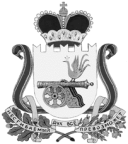 ВЯЗЕМСКИЙ РАЙОННЫЙ СОВЕТ ДЕПУТАТОВРЕШЕНИЕот 25.05.2022   № 46В соответствии с Гражданским кодексом Российской Федерации,  руководствуясь Федеральным законом от 06.10.2003 года № 131-ФЗ «Об общих принципах организации местного самоуправления в Российской Федерации», Уставом муниципального образования «Вяземский район» Смоленской области, Положением о порядке управления и распоряжения муниципальным имуществом муниципального образования «Вяземский район» Смоленской области, утвержденным  решением Вяземского районного Совета  депутатов от  22.08.2006 № 95, Вяземский районный Совет депутатовРЕШИЛ:1. Утвердить Перечень имущества, передаваемого из муниципальной собственности Вяземского городского поселения Вяземского района Смоленской области в муниципальную собственность муниципального образования «Вяземский район» Смоленской области (приложение № 1).2. Опубликовать настоящее решение в сети «Интернет» на официальном сайте www.vyazma.ru.Председатель Вяземского районного 					 Совета депутатов 								  В.М. НикулинПриложение № 1УТВЕРЖДЕНрешением Вяземскогорайонного Совета депутатовот 25.05.2022 № 46 ________________ В.М. НикулинПЕРЕЧЕНЬ ИМУЩЕСТВА, ПЕРЕДАВАЕМОГО ИЗ МУНИЦИПАЛЬНОЙ СОБСТВЕННОСТИ ВЯЗЕМСКОГО ГОРОДСКОГО ПОСЕЛЕНИЯ ВЯЗЕМСКОГО РАЙОНА СМОЛЕНСКОЙ ОБЛАСТИ В МУНИЦИПАЛЬНУЮ СОБСТВЕННОСТЬ МУНИЦИПАЛЬНОГО ОБРАЗОВАНИЯ «ВЯЗЕМСКИЙ РАЙОН» СМОЛЕНСКОЙ ОБЛАСТИ Председатель комитета                                                              	          						      Ж.И. КоломацкаяОб утверждении перечня          имущества, передаваемого из            муниципальной собственности Вяземского городского поселения Вяземского района Смоленской области в муниципальную собственность муниципального образования «Вяземский район» Смоленской области № п/пПолное наименование организацииАдрес местонахождения организации, ИНН организацииНаименование имущества Адрес местонахождения имуществаИндивидуализирующие характеристики имущества (инвентарный номер, площадь)№ п/п123451Муниципальное образование Вяземское городское поселение Вяземского района Смоленской областиСмоленская область, г. Вязьма, ул. 25 Октября, д. 11, ИНН 6722000650Системный блок в сбореСмоленская область, г. Вязьма, ул. 25 Октября, д. 11Инвентарный номер 110134014, 2021 года выпуска, первоначальная балансоваястоимость 34 823-002-//--//-Системный блок в сборе-//-Инвентарный номер 110134015, 2021 года выпуска, первоначальная балансовая стоимость 34 823-003-//--//-Кресло руководителя-//-Инвентарный номер 1060101, 2006 года выпуска, первоначальная балансовая стоимость 4 536-004-//--//-Стол руководителя в комплекте-//-Инвентарный номер 1060097, 2006 года выпуска, первоначальная балансовая стоимость 9 234-005-//--//-Принтер/сканер/копир. Pantum M6700D, лазерный, A4, 1200dpi. 30ppm. 128Mb. Duplex -//-Инвентарный номер 4101340123, 2021 года выпуска, первоначальная балансовая стоимость 14 950-00